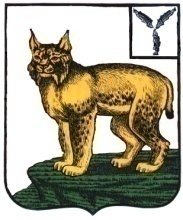 АДМИНИСТРАЦИЯТУРКОВСКОГО МУНИЦИПАЛЬНОГО РАЙОНАCАРАТОВСКОЙ ОБЛАСТИПОСТАНОВЛЕНИЕОт 19.04.2017 г.     № 161 О внесении изменения в муниципальную программу «Профилактика правонарушений и усиление борьбы с преступностью в Турковском муниципальном районе на 2017 год»         В соответствии с Уставом Турковского муниципального района администрации Турковского муниципального района ПОСТАНОВЛЯЕТ:         1.Внести изменение в муниципальную программу «Профилактика правонарушений и усиление борьбы с преступностью в Турковском муниципальном районе на 2017 год», утвержденную постановлением администрации Турковского муниципального района от 29 ноября 2016 года № 775, изложив пункты 6.6 и 6.11 раздела VI «Профилактика правонарушений несовершеннолетних и молодежи» программных мероприятий в новой редакции согласно приложению.         2. Настоящее постановление вступает в силу со дня его подписания. Глава Турковского                                                          муниципального района                                                          А.В. Никитин10. Программные мероприятия муниципальной программы «Профилактика правонарушений и усиление борьбы с преступностью в Турковском муниципальном районе на 2017 год»Приложение к постановлению администрации муниципального района от 19.04. 2017 г.    № 161             «Раздел VI. Профилактика правонарушений несовершеннолетних и молодежи             «Раздел VI. Профилактика правонарушений несовершеннолетних и молодежи             «Раздел VI. Профилактика правонарушений несовершеннолетних и молодежи             «Раздел VI. Профилактика правонарушений несовершеннолетних и молодежи             «Раздел VI. Профилактика правонарушений несовершеннолетних и молодежи             «Раздел VI. Профилактика правонарушений несовершеннолетних и молодежи             «Раздел VI. Профилактика правонарушений несовершеннолетних и молодежи6.6.Проведение  районного слета юных туристов и краеведов2017 год  15,0Бюджет Турковского муниципального района  МБУ ДО «Дом детского творчества» р.п.Турки (по согласованию) Развитие волонтерского движения среди учащихся 6.11. Организация и проведение военно-спортивной игры «Зарница» среди учащихся общеобразовательных учреждений Турковского муниципального района2017 год  10,0Бюджет Турковского муниципального района МБУ ДО «Дом детского творчества» р.п.Турки (по согласованию) Сокращение асоциальных явлений в среде детей и подростков и формирование устойчивой потребности в здоровом образе жизни             Итого по программе:             Итого по программе:             Итого по программе:25,0Бюджет Турковского муниципального района».